 Solve for x: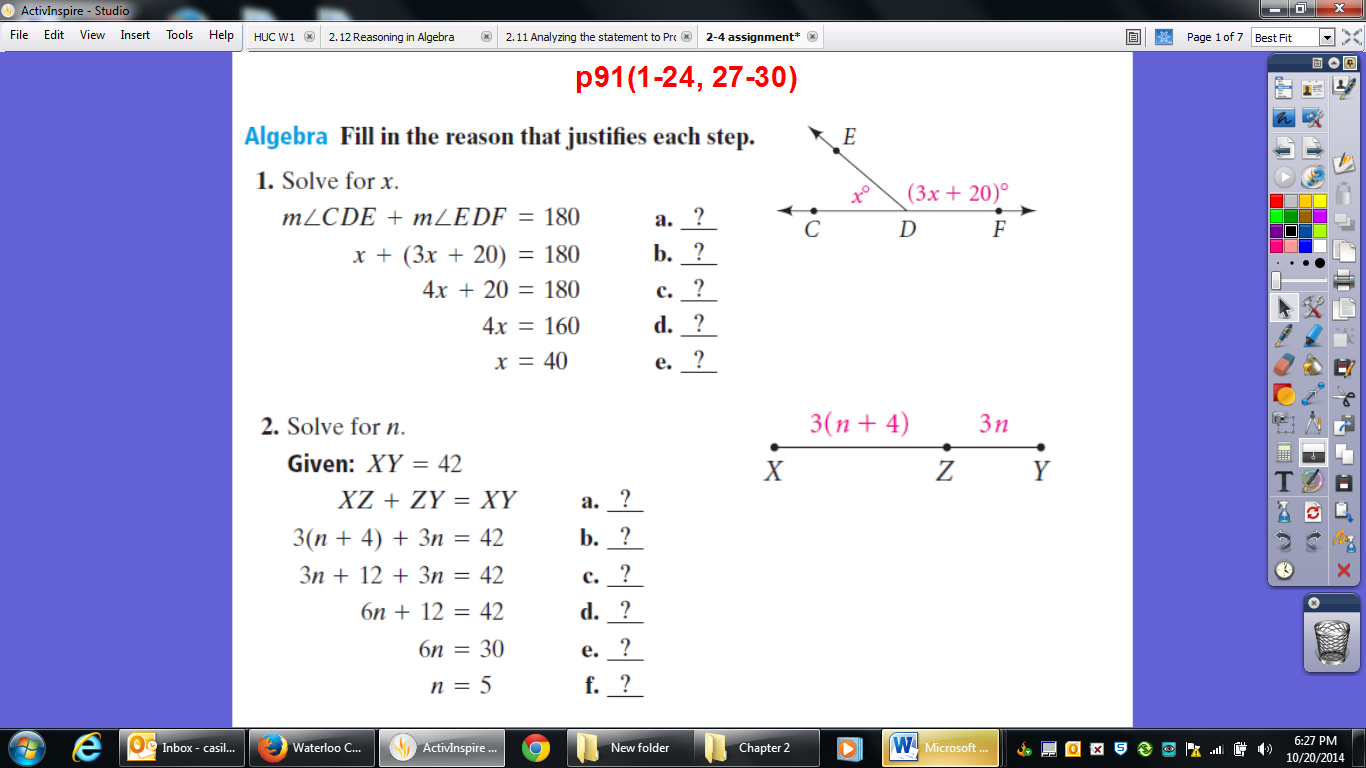  Solve for n:  XY = 42 Solve for x:C is the midpoint of 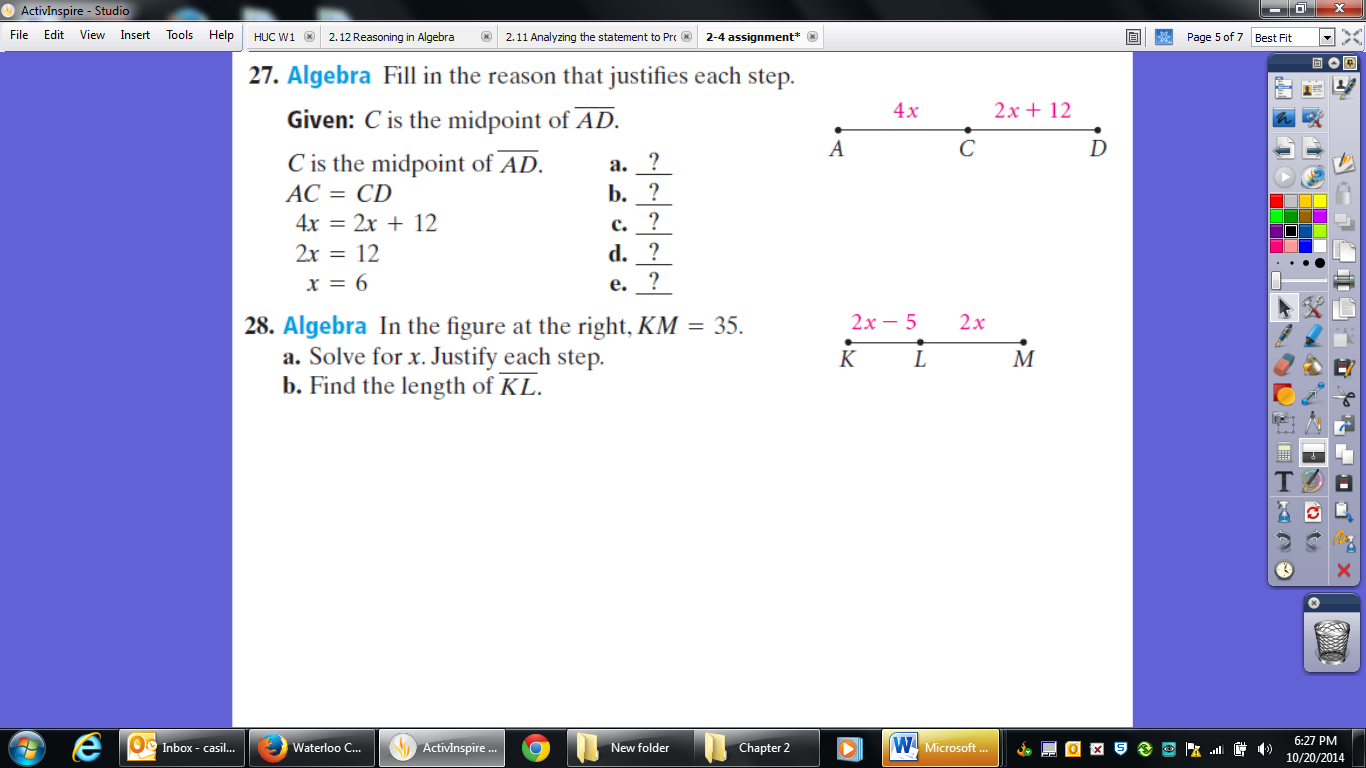 Solve for x:KM = 35 Solve for x: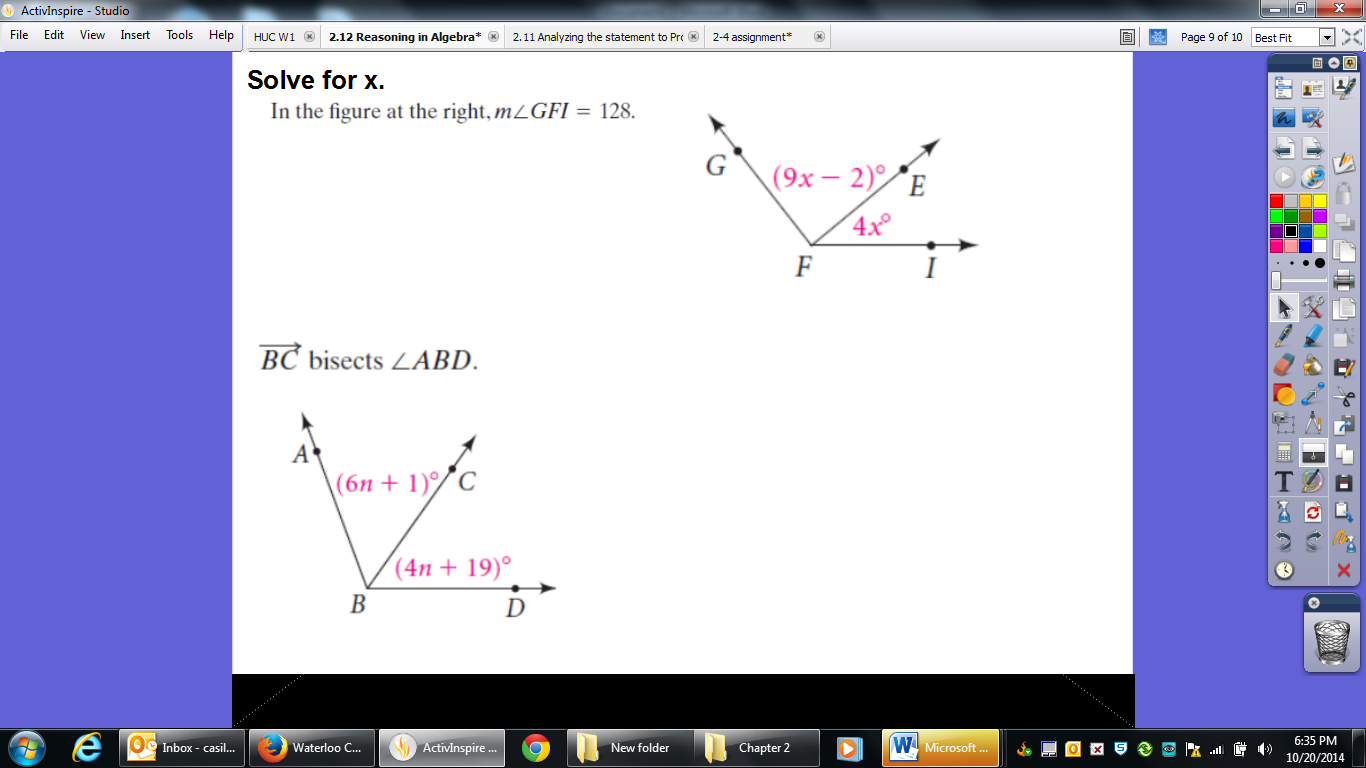 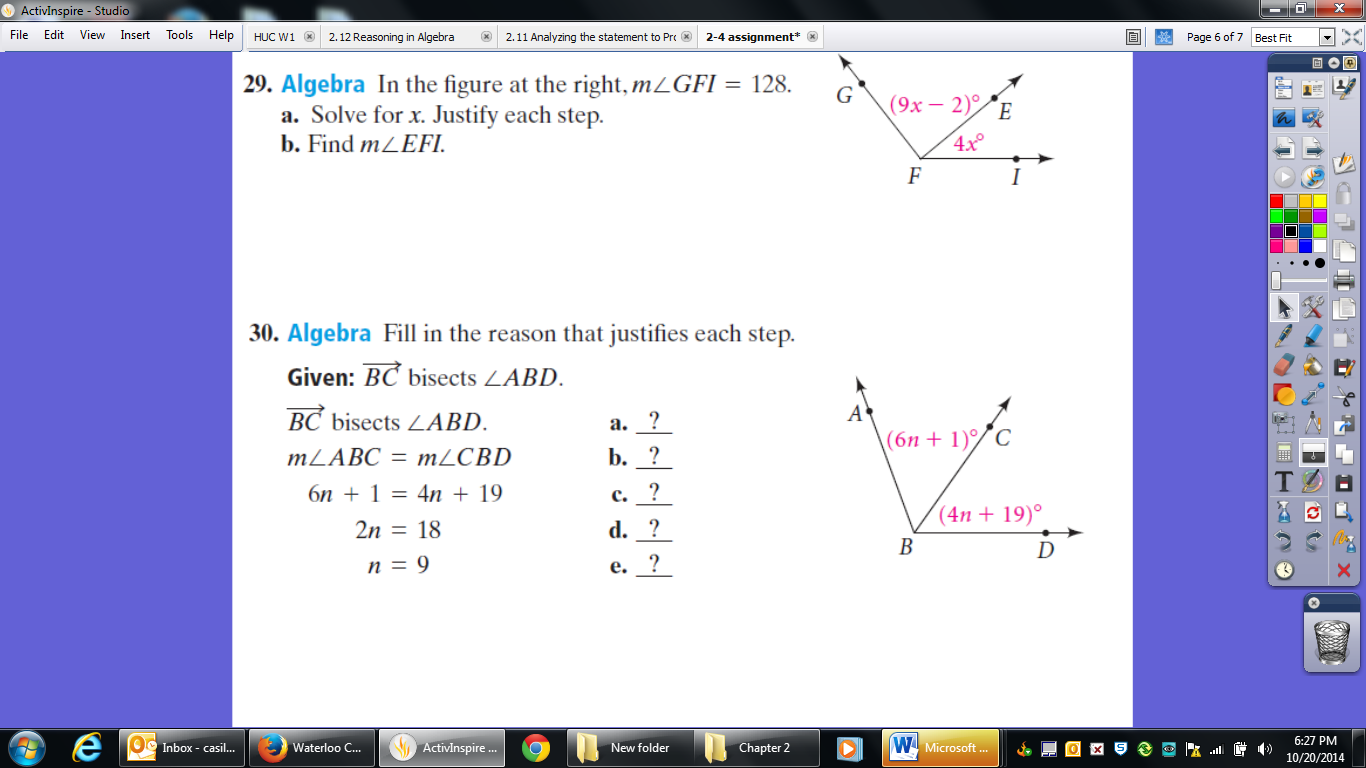 Solve for n: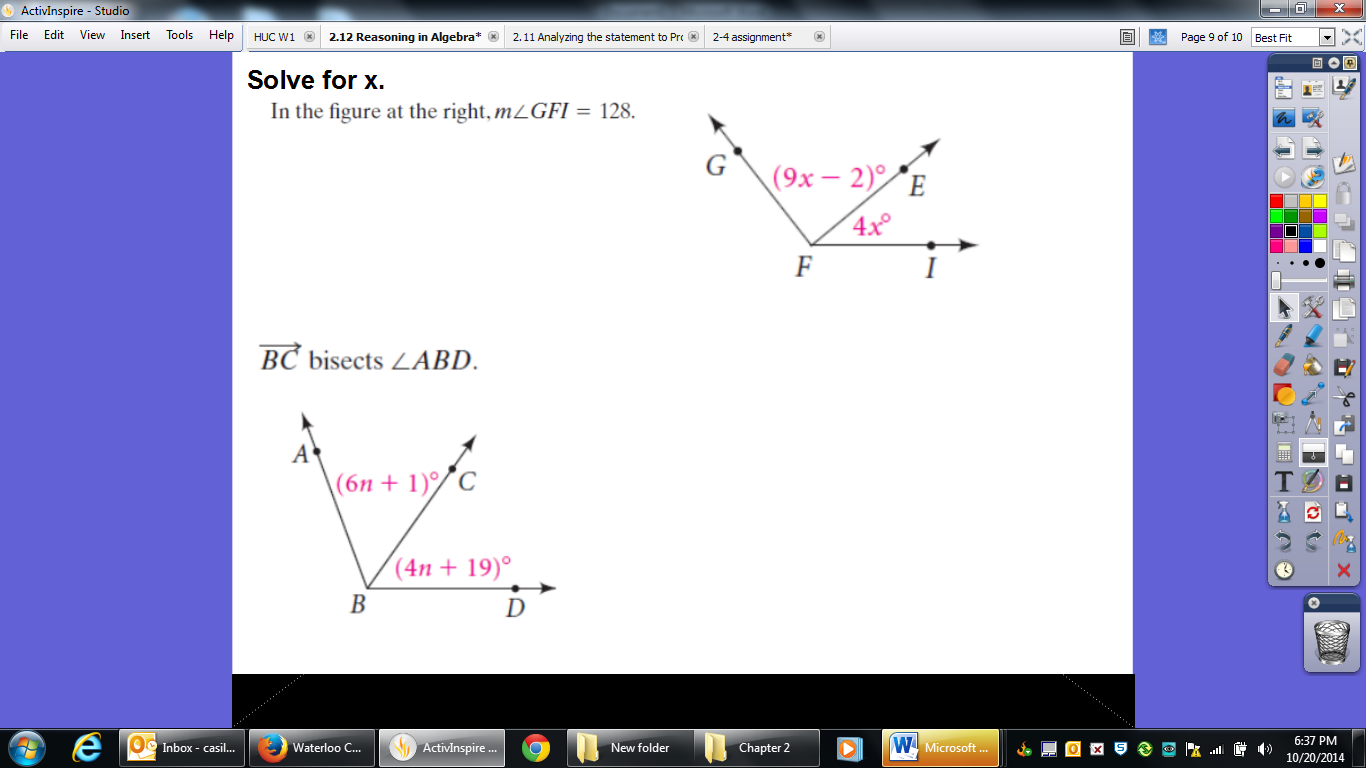 